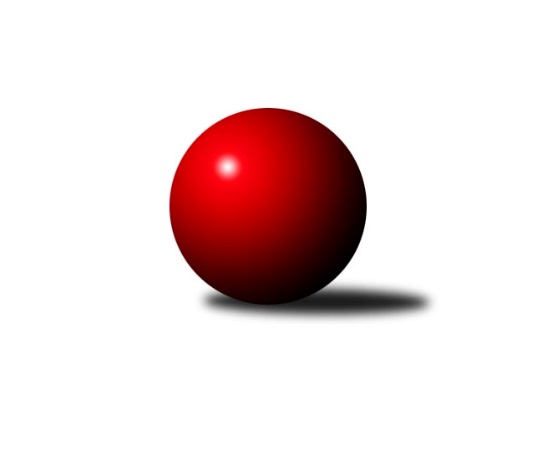 Č.7Ročník 2016/2017	24.5.2024 Západočeská divize 2016/2017Statistika 7. kolaTabulka družstev:		družstvo	záp	výh	rem	proh	skore	sety	průměr	body	plné	dorážka	chyby	1.	Kuželky Holýšov	7	6	0	1	70 : 42 	(48.5 : 35.5)	2562	12	1767	795	31.9	2.	Jiskra Hazlov	7	5	0	2	66 : 46 	(38.0 : 46.0)	2638	10	1784	854	22.6	3.	TJ Lomnice	7	4	0	3	72 : 40 	(50.0 : 34.0)	2629	8	1765	864	20.1	4.	Lokomotiva Cheb˝B˝	7	4	0	3	66 : 46 	(48.5 : 35.5)	2624	8	1782	842	16.6	5.	Jáchymov	7	4	0	3	54 : 58 	(36.0 : 36.0)	2557	8	1736	821	24.7	6.	Baník Stříbro	7	3	1	3	60 : 52 	(46.0 : 38.0)	2581	7	1774	807	33.6	7.	Lokomotiva Cheb˝A˝	7	3	0	4	52 : 60 	(38.0 : 46.0)	2538	6	1745	793	26.3	8.	Havlovice	7	3	0	4	52 : 60 	(39.0 : 45.0)	2537	6	1747	790	26.6	9.	Sokol Újezd sv.Kříže	7	3	0	4	49 : 63 	(40.0 : 44.0)	2571	6	1762	809	33.3	10.	Sokol Útvina	7	3	0	4	44 : 68 	(38.5 : 45.5)	2557	6	1762	795	31.3	11.	Sokol Kdyně˝B˝	7	2	1	4	50 : 62 	(33.0 : 39.0)	2546	5	1747	799	32.3	12.	SKK K.Vary	7	1	0	6	37 : 75 	(36.5 : 47.5)	2444	2	1704	740	38.1Tabulka doma:		družstvo	záp	výh	rem	proh	skore	sety	průměr	body	maximum	minimum	1.	Lokomotiva Cheb˝B˝	4	4	0	0	52 : 12 	(34.5 : 13.5)	2744	8	2799	2662	2.	Kuželky Holýšov	4	4	0	0	44 : 20 	(28.0 : 20.0)	2611	8	2716	2492	3.	Jáchymov	4	4	0	0	42 : 22 	(21.0 : 15.0)	2500	8	2545	2479	4.	TJ Lomnice	3	3	0	0	42 : 6 	(25.5 : 10.5)	2605	6	2665	2563	5.	Jiskra Hazlov	4	3	0	1	40 : 24 	(22.0 : 26.0)	2650	6	2710	2575	6.	Havlovice	4	3	0	1	36 : 28 	(27.0 : 21.0)	2562	6	2595	2524	7.	Sokol Útvina	3	2	0	1	30 : 18 	(24.0 : 12.0)	2559	4	2630	2458	8.	Sokol Újezd sv.Kříže	3	2	0	1	29 : 19 	(20.0 : 16.0)	2594	4	2710	2500	9.	Lokomotiva Cheb˝A˝	3	2	0	1	28 : 20 	(18.0 : 18.0)	2648	4	2670	2605	10.	Sokol Kdyně˝B˝	3	1	1	1	26 : 22 	(21.0 : 15.0)	2646	3	2663	2626	11.	Baník Stříbro	3	1	0	2	22 : 26 	(19.0 : 17.0)	2644	2	2702	2611	12.	SKK K.Vary	4	1	0	3	22 : 42 	(22.0 : 26.0)	2465	2	2560	2331Tabulka venku:		družstvo	záp	výh	rem	proh	skore	sety	průměr	body	maximum	minimum	1.	Baník Stříbro	4	2	1	1	38 : 26 	(27.0 : 21.0)	2565	5	2662	2451	2.	Jiskra Hazlov	3	2	0	1	26 : 22 	(16.0 : 20.0)	2634	4	2761	2507	3.	Kuželky Holýšov	3	2	0	1	26 : 22 	(20.5 : 15.5)	2545	4	2657	2450	4.	TJ Lomnice	4	1	0	3	30 : 34 	(24.5 : 23.5)	2635	2	2738	2550	5.	Sokol Kdyně˝B˝	4	1	0	3	24 : 40 	(12.0 : 24.0)	2522	2	2566	2479	6.	Lokomotiva Cheb˝A˝	4	1	0	3	24 : 40 	(20.0 : 28.0)	2510	2	2570	2451	7.	Sokol Újezd sv.Kříže	4	1	0	3	20 : 44 	(20.0 : 28.0)	2566	2	2625	2519	8.	Sokol Útvina	4	1	0	3	14 : 50 	(14.5 : 33.5)	2556	2	2678	2401	9.	Havlovice	3	0	0	3	16 : 32 	(12.0 : 24.0)	2529	0	2592	2490	10.	SKK K.Vary	3	0	0	3	15 : 33 	(14.5 : 21.5)	2438	0	2538	2337	11.	Lokomotiva Cheb˝B˝	3	0	0	3	14 : 34 	(14.0 : 22.0)	2579	0	2598	2563	12.	Jáchymov	3	0	0	3	12 : 36 	(15.0 : 21.0)	2576	0	2639	2500Tabulka podzimní části:		družstvo	záp	výh	rem	proh	skore	sety	průměr	body	doma	venku	1.	Kuželky Holýšov	7	6	0	1	70 : 42 	(48.5 : 35.5)	2562	12 	4 	0 	0 	2 	0 	1	2.	Jiskra Hazlov	7	5	0	2	66 : 46 	(38.0 : 46.0)	2638	10 	3 	0 	1 	2 	0 	1	3.	TJ Lomnice	7	4	0	3	72 : 40 	(50.0 : 34.0)	2629	8 	3 	0 	0 	1 	0 	3	4.	Lokomotiva Cheb˝B˝	7	4	0	3	66 : 46 	(48.5 : 35.5)	2624	8 	4 	0 	0 	0 	0 	3	5.	Jáchymov	7	4	0	3	54 : 58 	(36.0 : 36.0)	2557	8 	4 	0 	0 	0 	0 	3	6.	Baník Stříbro	7	3	1	3	60 : 52 	(46.0 : 38.0)	2581	7 	1 	0 	2 	2 	1 	1	7.	Lokomotiva Cheb˝A˝	7	3	0	4	52 : 60 	(38.0 : 46.0)	2538	6 	2 	0 	1 	1 	0 	3	8.	Havlovice	7	3	0	4	52 : 60 	(39.0 : 45.0)	2537	6 	3 	0 	1 	0 	0 	3	9.	Sokol Újezd sv.Kříže	7	3	0	4	49 : 63 	(40.0 : 44.0)	2571	6 	2 	0 	1 	1 	0 	3	10.	Sokol Útvina	7	3	0	4	44 : 68 	(38.5 : 45.5)	2557	6 	2 	0 	1 	1 	0 	3	11.	Sokol Kdyně˝B˝	7	2	1	4	50 : 62 	(33.0 : 39.0)	2546	5 	1 	1 	1 	1 	0 	3	12.	SKK K.Vary	7	1	0	6	37 : 75 	(36.5 : 47.5)	2444	2 	1 	0 	3 	0 	0 	3Tabulka jarní části:		družstvo	záp	výh	rem	proh	skore	sety	průměr	body	doma	venku	1.	TJ Lomnice	0	0	0	0	0 : 0 	(0.0 : 0.0)	0	0 	0 	0 	0 	0 	0 	0 	2.	Baník Stříbro	0	0	0	0	0 : 0 	(0.0 : 0.0)	0	0 	0 	0 	0 	0 	0 	0 	3.	Lokomotiva Cheb˝A˝	0	0	0	0	0 : 0 	(0.0 : 0.0)	0	0 	0 	0 	0 	0 	0 	0 	4.	Sokol Újezd sv.Kříže	0	0	0	0	0 : 0 	(0.0 : 0.0)	0	0 	0 	0 	0 	0 	0 	0 	5.	Sokol Kdyně˝B˝	0	0	0	0	0 : 0 	(0.0 : 0.0)	0	0 	0 	0 	0 	0 	0 	0 	6.	Sokol Útvina	0	0	0	0	0 : 0 	(0.0 : 0.0)	0	0 	0 	0 	0 	0 	0 	0 	7.	Jiskra Hazlov	0	0	0	0	0 : 0 	(0.0 : 0.0)	0	0 	0 	0 	0 	0 	0 	0 	8.	Jáchymov	0	0	0	0	0 : 0 	(0.0 : 0.0)	0	0 	0 	0 	0 	0 	0 	0 	9.	Kuželky Holýšov	0	0	0	0	0 : 0 	(0.0 : 0.0)	0	0 	0 	0 	0 	0 	0 	0 	10.	Lokomotiva Cheb˝B˝	0	0	0	0	0 : 0 	(0.0 : 0.0)	0	0 	0 	0 	0 	0 	0 	0 	11.	SKK K.Vary	0	0	0	0	0 : 0 	(0.0 : 0.0)	0	0 	0 	0 	0 	0 	0 	0 	12.	Havlovice	0	0	0	0	0 : 0 	(0.0 : 0.0)	0	0 	0 	0 	0 	0 	0 	0 Zisk bodů pro družstvo:		jméno hráče	družstvo	body	zápasy	v %	dílčí body	sety	v %	1.	Josef Krotký 	TJ Lomnice 	12	/	6	(100%)		/		(%)	2.	Jaroslav Harančík 	Baník Stříbro 	12	/	7	(86%)		/		(%)	3.	Ladislav Lipták 	Lokomotiva Cheb˝A˝ 	12	/	7	(86%)		/		(%)	4.	Jaroslav Bulant 	Jiskra Hazlov 	12	/	7	(86%)		/		(%)	5.	Stanislav Novák 	Jiskra Hazlov 	12	/	7	(86%)		/		(%)	6.	Miroslav Bubla 	TJ Lomnice 	10	/	6	(83%)		/		(%)	7.	Petr Rajlich 	Lokomotiva Cheb˝B˝ 	10	/	7	(71%)		/		(%)	8.	Mitáček Jiří ml.	SKK K.Vary 	10	/	7	(71%)		/		(%)	9.	Andrea Palacká 	Havlovice 	10	/	7	(71%)		/		(%)	10.	Iveta Heřmanová 	Lokomotiva Cheb˝B˝ 	10	/	7	(71%)		/		(%)	11.	Lenka Pivoňková 	Lokomotiva Cheb˝B˝ 	10	/	7	(71%)		/		(%)	12.	Jan Vacikar 	Baník Stříbro 	10	/	7	(71%)		/		(%)	13.	Milan Laksar 	Kuželky Holýšov 	10	/	7	(71%)		/		(%)	14.	František Douša 	Lokomotiva Cheb˝A˝ 	10	/	7	(71%)		/		(%)	15.	Jaroslav Pišta 	Sokol Újezd sv.Kříže 	10	/	7	(71%)		/		(%)	16.	Ernard Vraniak 	Baník Stříbro 	10	/	7	(71%)		/		(%)	17.	Jan Laksar 	Kuželky Holýšov 	10	/	7	(71%)		/		(%)	18.	Vladimír Šraga 	Baník Stříbro 	10	/	7	(71%)		/		(%)	19.	Štěpán Diosegi 	TJ Lomnice 	10	/	7	(71%)		/		(%)	20.	Miroslav Repčik 	Jiskra Hazlov 	8	/	6	(67%)		/		(%)	21.	Martin Kuchař 	Jáchymov 	8	/	6	(67%)		/		(%)	22.	Jiří Götz 	Sokol Kdyně˝B˝ 	8	/	6	(67%)		/		(%)	23.	Jan Kříž 	Sokol Útvina 	8	/	7	(57%)		/		(%)	24.	Hana, Berkovcová 	Lokomotiva Cheb˝B˝ 	8	/	7	(57%)		/		(%)	25.	Bohumil Maněna 	TJ Lomnice 	8	/	7	(57%)		/		(%)	26.	Vladimír Rygl 	Havlovice 	8	/	7	(57%)		/		(%)	27.	Stanislav Šlajer 	Kuželky Holýšov 	8	/	7	(57%)		/		(%)	28.	Daniel Šeterle 	Kuželky Holýšov 	6	/	4	(75%)		/		(%)	29.	Václav Praštil 	Sokol Újezd sv.Kříže 	6	/	4	(75%)		/		(%)	30.	Jaroslav Löffelmann 	Sokol Kdyně˝B˝ 	6	/	4	(75%)		/		(%)	31.	Matěj Novák 	Jiskra Hazlov 	6	/	4	(75%)		/		(%)	32.	Jaroslav Hablovec 	Kuželky Holýšov 	6	/	5	(60%)		/		(%)	33.	Irena Živná 	Jáchymov 	6	/	5	(60%)		/		(%)	34.	Václav Kříž ml. ml.	Sokol Útvina 	6	/	5	(60%)		/		(%)	35.	Roman Pivoňka 	Sokol Újezd sv.Kříže 	6	/	6	(50%)		/		(%)	36.	Jiří Guba 	TJ Lomnice 	6	/	6	(50%)		/		(%)	37.	Václav Mondek 	Jáchymov 	6	/	6	(50%)		/		(%)	38.	Josef Veverka 	TJ Lomnice 	6	/	6	(50%)		/		(%)	39.	Pavel Pivoňka 	Havlovice 	6	/	6	(50%)		/		(%)	40.	Tibor Palacký 	Havlovice 	6	/	6	(50%)		/		(%)	41.	Václav Strnad 	Lokomotiva Cheb˝B˝ 	6	/	6	(50%)		/		(%)	42.	Mojžíš Martin 	SKK K.Vary 	6	/	7	(43%)		/		(%)	43.	Jiří Nováček 	Lokomotiva Cheb˝A˝ 	6	/	7	(43%)		/		(%)	44.	Zdeněk Eichler 	Lokomotiva Cheb˝A˝ 	6	/	7	(43%)		/		(%)	45.	Patr Šabek 	Sokol Újezd sv.Kříže 	5	/	7	(36%)		/		(%)	46.	Pavel Repčík 	Jiskra Hazlov 	4	/	2	(100%)		/		(%)	47.	Jaroslava Löffelmannová 	Sokol Kdyně˝B˝ 	4	/	4	(50%)		/		(%)	48.	Hubert Guba 	TJ Lomnice 	4	/	4	(50%)		/		(%)	49.	Zdeněk Kříž st.	Sokol Útvina 	4	/	5	(40%)		/		(%)	50.	Miroslav Pivovarník ml. 	Sokol Újezd sv.Kříže 	4	/	5	(40%)		/		(%)	51.	Vlastimil Hlavatý 	Sokol Útvina 	4	/	5	(40%)		/		(%)	52.	Chmel Zdeněk 	SKK K.Vary 	4	/	5	(40%)		/		(%)	53.	Pavlík Zdeněk 	SKK K.Vary 	4	/	5	(40%)		/		(%)	54.	Miroslav Vlček 	Jáchymov 	4	/	6	(33%)		/		(%)	55.	Jiří Šrek 	Jáchymov 	4	/	6	(33%)		/		(%)	56.	Jaroslav Dobiáš 	Sokol Útvina 	4	/	6	(33%)		/		(%)	57.	Dana Blaslová 	Jáchymov 	4	/	6	(33%)		/		(%)	58.	Cimbala Radek 	SKK K.Vary 	4	/	6	(33%)		/		(%)	59.	Olga Hornová 	Sokol Kdyně˝B˝ 	4	/	6	(33%)		/		(%)	60.	Dagmar Rajlichová 	Lokomotiva Cheb˝B˝ 	4	/	7	(29%)		/		(%)	61.	František Zůna 	Havlovice 	4	/	7	(29%)		/		(%)	62.	Miloš Černohorský 	Havlovice 	4	/	7	(29%)		/		(%)	63.	Bohumil Vyleťal 	Lokomotiva Cheb˝A˝ 	4	/	7	(29%)		/		(%)	64.	Jaroslav Dufek ml. 	Sokol Újezd sv.Kříže 	4	/	7	(29%)		/		(%)	65.	Petr Haken 	Jiskra Hazlov 	4	/	7	(29%)		/		(%)	66.	Černohous Vladimír 	SKK K.Vary 	3	/	4	(38%)		/		(%)	67.	Jan Lommer 	Sokol Kdyně˝B˝ 	2	/	1	(100%)		/		(%)	68.	Josef Fidrant 	Sokol Kdyně˝B˝ 	2	/	1	(100%)		/		(%)	69.	Jaroslav Trnka 	Sokol Útvina 	2	/	1	(100%)		/		(%)	70.	Miroslav Lukáš 	Havlovice 	2	/	1	(100%)		/		(%)	71.	Miroslav Pivoňka 	Lokomotiva Cheb˝B˝ 	2	/	1	(100%)		/		(%)	72.	Miroslav Martínek 	Kuželky Holýšov 	2	/	2	(50%)		/		(%)	73.	Václav Kuželík 	Sokol Kdyně˝B˝ 	2	/	2	(50%)		/		(%)	74.	Václav Kříž st.	Sokol Útvina 	2	/	2	(50%)		/		(%)	75.	Jan Myslík 	Kuželky Holýšov 	2	/	3	(33%)		/		(%)	76.	Filip Löffelmann 	Sokol Kdyně˝B˝ 	2	/	4	(25%)		/		(%)	77.	Roman Lipchavský 	Baník Stříbro 	2	/	4	(25%)		/		(%)	78.	Černohous Ondřej 	SKK K.Vary 	2	/	4	(25%)		/		(%)	79.	Jan Čech 	Baník Stříbro 	2	/	5	(20%)		/		(%)	80.	Josef Vdovec 	Kuželky Holýšov 	2	/	5	(20%)		/		(%)	81.	Pavel Treppesch 	Baník Stříbro 	2	/	5	(20%)		/		(%)	82.	Mirosla Pivoňka 	Sokol Újezd sv.Kříže 	2	/	5	(20%)		/		(%)	83.	Josef Chrastil 	Lokomotiva Cheb˝A˝ 	2	/	6	(17%)		/		(%)	84.	Stanislav Veselý 	Sokol Útvina 	2	/	7	(14%)		/		(%)	85.	Ivana Volná ml 	Jáchymov 	0	/	1	(0%)		/		(%)	86.	Tomáš Kamínek 	Sokol Újezd sv.Kříže 	0	/	1	(0%)		/		(%)	87.	Michael Martínek 	Kuželky Holýšov 	0	/	1	(0%)		/		(%)	88.	Michaela Rubášová 	Sokol Kdyně˝B˝ 	0	/	1	(0%)		/		(%)	89.	Ondřej Bína 	Jiskra Hazlov 	0	/	1	(0%)		/		(%)	90.	Bedřich Horka 	Kuželky Holýšov 	0	/	1	(0%)		/		(%)	91.	Adam Ticháček 	Havlovice 	0	/	1	(0%)		/		(%)	92.	Jan Kubík 	Lokomotiva Cheb˝A˝ 	0	/	1	(0%)		/		(%)	93.	Jaroslav Patkaň 	Sokol Útvina 	0	/	1	(0%)		/		(%)	94.	Cimbala Štefan 	SKK K.Vary 	0	/	2	(0%)		/		(%)	95.	Jan Horák 	Sokol Útvina 	0	/	3	(0%)		/		(%)	96.	Jaroslav Kutil 	Sokol Kdyně˝B˝ 	0	/	4	(0%)		/		(%)	97.	Michael Wittwar 	Jiskra Hazlov 	0	/	7	(0%)		/		(%)Průměry na kuželnách:		kuželna	průměr	plné	dorážka	chyby	výkon na hráče	1.	Lokomotiva Cheb, 1-2	2649	1792	857	19.8	(441.7)	2.	Stříbro, 1-4	2647	1816	830	33.8	(441.2)	3.	TJ Sokol Kdyně, 1-4	2642	1799	843	27.0	(440.4)	4.	Hazlov, 1-4	2639	1785	854	27.6	(439.9)	5.	Kuželky Holýšov, 1-2	2584	1791	793	35.3	(430.8)	6.	TJ Sokol Újezd Sv. Kříže, 1-2	2582	1771	810	28.2	(430.4)	7.	Havlovice, 1-2	2546	1724	822	23.6	(424.5)	8.	Sokol Útvina, 1-2	2535	1744	791	26.7	(422.6)	9.	Lomnice, 1-4	2500	1735	765	38.2	(416.8)	10.	Jáchymov, 1-2	2488	1715	773	29.3	(414.8)	11.	Hotel Nautilus Chodov, 1-2	2487	1714	773	29.4	(414.6)Nejlepší výkony na kuželnách:Lokomotiva Cheb, 1-2Lokomotiva Cheb˝B˝	2799	3. kolo	Iveta Heřmanová 	Lokomotiva Cheb˝B˝	515	3. koloLokomotiva Cheb˝B˝	2777	5. kolo	Iveta Heřmanová 	Lokomotiva Cheb˝B˝	512	5. koloJiskra Hazlov	2761	4. kolo	Lenka Pivoňková 	Lokomotiva Cheb˝B˝	508	3. koloLokomotiva Cheb˝B˝	2738	6. kolo	Iveta Heřmanová 	Lokomotiva Cheb˝B˝	500	6. koloLokomotiva Cheb˝A˝	2670	7. kolo	Ladislav Lipták 	Lokomotiva Cheb˝A˝	492	4. koloLokomotiva Cheb˝A˝	2670	4. kolo	Lenka Pivoňková 	Lokomotiva Cheb˝B˝	491	5. koloLokomotiva Cheb˝B˝	2662	1. kolo	Jaroslav Harančík 	Baník Stříbro	490	7. koloBaník Stříbro	2654	7. kolo	Lenka Pivoňková 	Lokomotiva Cheb˝B˝	490	1. koloJáchymov	2639	6. kolo	Ladislav Lipták 	Lokomotiva Cheb˝A˝	484	7. koloLokomotiva Cheb˝A˝	2605	2. kolo	Jiří Nováček 	Lokomotiva Cheb˝A˝	483	7. koloStříbro, 1-4TJ Lomnice	2738	6. kolo	Jan Vacikar 	Baník Stříbro	486	5. koloBaník Stříbro	2702	5. kolo	Jiří Guba 	TJ Lomnice	479	6. koloJiskra Hazlov	2634	2. kolo	Jaroslav Harančík 	Baník Stříbro	475	5. koloBaník Stříbro	2619	6. kolo	Miroslav Bubla 	TJ Lomnice	472	6. koloBaník Stříbro	2611	2. kolo	Štěpán Diosegi 	TJ Lomnice	471	6. koloSokol Újezd sv.Kříže	2580	5. kolo	Jaroslav Pišta 	Sokol Újezd sv.Kříže	468	5. kolo		. kolo	Hubert Guba 	TJ Lomnice	464	6. kolo		. kolo	Stanislav Novák 	Jiskra Hazlov	463	2. kolo		. kolo	Jaroslav Harančík 	Baník Stříbro	462	6. kolo		. kolo	Jan Vacikar 	Baník Stříbro	458	2. koloTJ Sokol Kdyně, 1-4Sokol Útvina	2678	2. kolo	Václav Kříž st.	Sokol Útvina	500	2. koloSokol Kdyně˝B˝	2663	4. kolo	Jaroslav Löffelmann 	Sokol Kdyně˝B˝	491	4. koloBaník Stříbro	2662	4. kolo	Jiří Götz 	Sokol Kdyně˝B˝	477	7. koloSokol Kdyně˝B˝	2648	7. kolo	Štěpán Diosegi 	TJ Lomnice	476	7. koloSokol Kdyně˝B˝	2626	2. kolo	Jaroslav Löffelmann 	Sokol Kdyně˝B˝	474	2. koloTJ Lomnice	2576	7. kolo	Josef Fidrant 	Sokol Kdyně˝B˝	473	7. kolo		. kolo	Jan Kříž 	Sokol Útvina	467	2. kolo		. kolo	Jaroslav Harančík 	Baník Stříbro	465	4. kolo		. kolo	Filip Löffelmann 	Sokol Kdyně˝B˝	461	2. kolo		. kolo	Olga Hornová 	Sokol Kdyně˝B˝	459	4. koloHazlov, 1-4Jiskra Hazlov	2710	1. kolo	Josef Krotký 	TJ Lomnice	482	3. koloJiskra Hazlov	2691	3. kolo	Václav Praštil 	Sokol Újezd sv.Kříže	480	6. koloTJ Lomnice	2676	3. kolo	Zdeněk Kříž st.	Sokol Útvina	478	1. koloSokol Útvina	2629	1. kolo	Matěj Novák 	Jiskra Hazlov	474	1. koloSokol Újezd sv.Kříže	2625	6. kolo	Jaroslav Bulant 	Jiskra Hazlov	471	3. koloJiskra Hazlov	2622	5. kolo	Stanislav Novák 	Jiskra Hazlov	470	1. koloJáchymov	2588	5. kolo	Jaroslav Bulant 	Jiskra Hazlov	465	5. koloJiskra Hazlov	2575	6. kolo	Miroslav Repčik 	Jiskra Hazlov	462	1. kolo		. kolo	Stanislav Novák 	Jiskra Hazlov	458	3. kolo		. kolo	Pavel Repčík 	Jiskra Hazlov	455	3. koloKuželky Holýšov, 1-2Kuželky Holýšov	2716	7. kolo	Daniel Šeterle 	Kuželky Holýšov	489	7. koloKuželky Holýšov	2631	6. kolo	Iveta Heřmanová 	Lokomotiva Cheb˝B˝	472	7. koloKuželky Holýšov	2604	3. kolo	Josef Vdovec 	Kuželky Holýšov	470	6. koloLokomotiva Cheb˝B˝	2598	7. kolo	Jan Lommer 	Sokol Kdyně˝B˝	470	6. koloHavlovice	2592	3. kolo	Milan Laksar 	Kuželky Holýšov	464	7. koloSokol Kdyně˝B˝	2566	6. kolo	Petr Rajlich 	Lokomotiva Cheb˝B˝	455	7. koloKuželky Holýšov	2492	1. kolo	Jan Myslík 	Kuželky Holýšov	452	1. koloLokomotiva Cheb˝A˝	2479	1. kolo	Jaroslav Löffelmann 	Sokol Kdyně˝B˝	452	6. kolo		. kolo	Stanislav Šlajer 	Kuželky Holýšov	450	7. kolo		. kolo	Stanislav Šlajer 	Kuželky Holýšov	449	3. koloTJ Sokol Újezd Sv. Kříže, 1-2Sokol Újezd sv.Kříže	2710	7. kolo	Jan Laksar 	Kuželky Holýšov	485	2. koloKuželky Holýšov	2657	2. kolo	Roman Pivoňka 	Sokol Újezd sv.Kříže	480	4. koloSokol Újezd sv.Kříže	2572	4. kolo	Jaroslav Dufek ml. 	Sokol Újezd sv.Kříže	470	7. koloSKK K.Vary	2538	4. kolo	Mojžíš Martin 	SKK K.Vary	467	4. koloSokol Útvina	2516	7. kolo	Jaroslav Pišta 	Sokol Újezd sv.Kříže	463	7. koloSokol Újezd sv.Kříže	2500	2. kolo	Miroslav Pivovarník ml. 	Sokol Újezd sv.Kříže	460	7. kolo		. kolo	Jaroslav Hablovec 	Kuželky Holýšov	456	2. kolo		. kolo	Václav Praštil 	Sokol Újezd sv.Kříže	454	7. kolo		. kolo	Miroslav Pivovarník ml. 	Sokol Újezd sv.Kříže	454	4. kolo		. kolo	Patr Šabek 	Sokol Újezd sv.Kříže	449	7. koloHavlovice, 1-2Havlovice	2595	7. kolo	Vladimír Rygl 	Havlovice	474	7. koloHavlovice	2577	4. kolo	Vladimír Rygl 	Havlovice	460	2. koloLokomotiva Cheb˝B˝	2563	4. kolo	Tibor Palacký 	Havlovice	457	1. koloSokol Kdyně˝B˝	2558	1. kolo	Miroslav Repčik 	Jiskra Hazlov	456	7. koloHavlovice	2550	2. kolo	Jaroslav Löffelmann 	Sokol Kdyně˝B˝	455	1. koloHavlovice	2524	1. kolo	Václav Mondek 	Jáchymov	445	2. koloJiskra Hazlov	2507	7. kolo	Andrea Palacká 	Havlovice	444	4. koloJáchymov	2500	2. kolo	Jaroslava Löffelmannová 	Sokol Kdyně˝B˝	444	1. kolo		. kolo	Andrea Palacká 	Havlovice	443	2. kolo		. kolo	Filip Löffelmann 	Sokol Kdyně˝B˝	442	1. koloSokol Útvina, 1-2Sokol Útvina	2630	6. kolo	Ladislav Lipták 	Lokomotiva Cheb˝A˝	494	6. koloSokol Útvina	2590	5. kolo	Stanislav Veselý 	Sokol Útvina	457	6. koloLokomotiva Cheb˝A˝	2540	6. kolo	Václav Kříž ml. ml.	Sokol Útvina	456	6. koloHavlovice	2504	5. kolo	Zdeněk Kříž st.	Sokol Útvina	453	5. koloBaník Stříbro	2492	3. kolo	Jaroslav Trnka 	Sokol Útvina	450	6. koloSokol Útvina	2458	3. kolo	Jan Kříž 	Sokol Útvina	446	5. kolo		. kolo	Vlastimil Hlavatý 	Sokol Útvina	437	6. kolo		. kolo	Pavel Pivoňka 	Havlovice	436	5. kolo		. kolo	Jan Vacikar 	Baník Stříbro	436	3. kolo		. kolo	Václav Kříž ml. ml.	Sokol Útvina	432	5. koloLomnice, 1-4TJ Lomnice	2665	4. kolo	Josef Krotký 	TJ Lomnice	470	4. koloTJ Lomnice	2587	5. kolo	Štěpán Diosegi 	TJ Lomnice	457	4. koloTJ Lomnice	2563	2. kolo	Bohumil Maněna 	TJ Lomnice	454	4. koloLokomotiva Cheb˝A˝	2451	5. kolo	Miroslav Bubla 	TJ Lomnice	454	5. koloSokol Útvina	2401	4. kolo	Josef Krotký 	TJ Lomnice	451	2. koloSKK K.Vary	2337	2. kolo	Josef Krotký 	TJ Lomnice	450	5. kolo		. kolo	Josef Veverka 	TJ Lomnice	447	4. kolo		. kolo	Bohumil Maněna 	TJ Lomnice	447	2. kolo		. kolo	Štěpán Diosegi 	TJ Lomnice	446	5. kolo		. kolo	Ladislav Lipták 	Lokomotiva Cheb˝A˝	442	5. koloJáchymov, 1-2Jáchymov	2545	1. kolo	Václav Praštil 	Sokol Újezd sv.Kříže	456	1. koloSokol Újezd sv.Kříže	2538	1. kolo	Cimbala Radek 	SKK K.Vary	446	7. koloJáchymov	2492	4. kolo	Jaroslav Dufek ml. 	Sokol Újezd sv.Kříže	440	1. koloJáchymov	2485	3. kolo	Miroslav Vlček 	Jáchymov	435	1. koloSokol Kdyně˝B˝	2483	3. kolo	Milan Laksar 	Kuželky Holýšov	434	4. koloJáchymov	2479	7. kolo	Václav Mondek 	Jáchymov	433	1. koloKuželky Holýšov	2450	4. kolo	Irena Živná 	Jáchymov	432	1. koloSKK K.Vary	2438	7. kolo	Mojžíš Martin 	SKK K.Vary	428	7. kolo		. kolo	Jan Laksar 	Kuželky Holýšov	426	4. kolo		. kolo	Jaroslav Pišta 	Sokol Újezd sv.Kříže	426	1. koloHotel Nautilus Chodov, 1-2Lokomotiva Cheb˝A˝	2570	3. kolo	Jiří Nováček 	Lokomotiva Cheb˝A˝	465	3. koloSKK K.Vary	2560	6. kolo	Jan Laksar 	Kuželky Holýšov	457	5. koloKuželky Holýšov	2529	5. kolo	Andrea Palacká 	Havlovice	450	6. koloSKK K.Vary	2500	5. kolo	Pavlík Zdeněk 	SKK K.Vary	449	6. koloHavlovice	2490	6. kolo	Mitáček Jiří ml.	SKK K.Vary	449	5. koloSKK K.Vary	2468	3. kolo	Jaroslav Hablovec 	Kuželky Holýšov	447	5. koloBaník Stříbro	2451	1. kolo	Mitáček Jiří ml.	SKK K.Vary	447	3. koloSKK K.Vary	2331	1. kolo	Mitáček Jiří ml.	SKK K.Vary	444	6. kolo		. kolo	Cimbala Radek 	SKK K.Vary	441	6. kolo		. kolo	Mojžíš Martin 	SKK K.Vary	438	6. koloČetnost výsledků:	9.0 : 7.0	1x	8.0 : 8.0	1x	6.0 : 10.0	4x	4.0 : 12.0	5x	2.0 : 14.0	2x	16.0 : 0.0	2x	14.0 : 2.0	6x	12.0 : 4.0	11x	10.0 : 6.0	10x